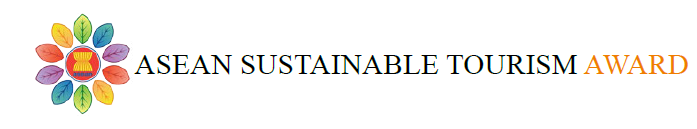 ASTA APPLICATION FORM2022-2023 EditionTheme : Safe Tourism1.1. PRESENTATION OF THE PACKAGE1.2. PRESENTATION OF THE LEAD APPLICANT 1.3. PRESENTATION OF THE PARTNERS - SERVICE PROVIDERS INVOLVED IN THE PACKAGEPlease insert the name and contact details of each of the service providers involved in the tour1.4. CATEGORY FOR THE COMPETITIONUsing the table below, please indicate the category (urban or rural) for which you are running? Theme of the 2022-2023 competition: “SAFE Tourism”“Safe tourism refers to trips made to destinations where all the precautions have been taken to provide visitors with the safest experience and it constitutes the main selling argument”.2.1. Presentation of the package activities related to the themeHow does your package respond to the ASTA Theme ?2.2. Theme related criteria for the service providersDo all the service providers meet the following 5 criteria ?First fill in each of the sustainability assessment forms and enter your result in the scoring table below.Sustainability Assessment Forms1. Local food and beverage service Assessment form2.1. Hotel Assessment form2.2 Homestay Assessment form3. Community Involvement Assessment form4. Local guide and Tour Operator Assessment form5. Public Toilets Assessment form6. Bonus: Destination Management and Accessibility assessment form.By filling the bonus form, you will increase your chances to win in the event of equality.SUSTAINABILITY SCORING TABLEI hereby certify that all involved service providers of the package have been involved in filling this application and that I have their consent to submit it on their behalfSend your application by hand OR via Email:-Tourism Development DepartmentMinistry of Primary Resources and TourismJalan Menteri Besar, Bandar Seri Begawan BB3910Brunei Darussalamaffandi.alias@tourism.gov.bn or azri.ahmad@tourism.gov.bn cc: fariza.aji@tourism.gov.bn before 3rd November 2021the application must contain1 application form completed and signed5 mandatory sustainability assessment forms completedyou can add pictures to your application and send them as well*NoteAny questions or queries can be directed to affandi.alias@tourism.gov.bn or azri.ahmad@tourism.gov.bn through email. Thank YouFor more information on how to fill in the below form, please refer to the ASTA GUIDELINES FOR APPLICANTSRECEPTION OF APPLICATIONDO NOT FILL - FOR ASSESSORS ONLYRECEPTION OF APPLICATIONDO NOT FILL - FOR ASSESSORS ONLYDate of receptionForm of reception (choose 1)Email/Post/HandApplication numberGENERAL INFORMATION ABOUT THE PACKAGEWhat is the name of the package?In which country is the package located ?In which area(s) is the tour located ?How can the clients buy the package ?How long has the package been on the market?What is the price per person ?Short description of the package Does the proposed package comply with national and ASEAN legislation and policies regarding illegal human and animal activities?Status Status Public/Private ❑ Public organisation    ❑ Private Organisation Organisation legal name in national languageOrganisation legal name in EnglishLegal Status ❑ Enterprise   ❑ association   ❑ public authority   ❑ other [please explain)Role of lead applicant in the package Postal address of lead applicantPostal address of lead applicantStreet Name and Number Post Code Town/City/VillageCountry NameWebsite / Social network accountsLegal representativeLegal representativeTitle (Mr, Mrs, Ms.)Usual Family NameFirst NameFunctionTelephone n°E-mailContact person (if different from the legal representative)Contact person (if different from the legal representative)Title (Mr, Mrs, Ms.)Usual Family Name First NameFunctionTelephone n°E-mailLocal TransportationLocal TransportationName of the organisationwebsite / contact emailAccommodations: Hotels / HomestayAccommodations: Hotels / HomestayName of the organisationwebsite / contact emailFood and beverage servicesFood and beverage servicesName of the organisationwebsite / contact emailActivity providersActivity providersName of the organisationwebsite / contact emailLocal communitiesLocal communitiesName of the communitywebsite / contact emailGuides and local guidesGuides and local guidesName of the organisation / Guidewebsite / contact emailTour operators / Travel Agencies / Ground HandlerTour operators / Travel Agencies / Ground HandlerName of the organisation website / contact emailOther (only if relevant)Other (only if relevant)Name of the organisation + rolewebsite / contact emailDEFINITION OF RURAL PACKAGEDoes the location of the main activity of the package correspond to 4 out of the 5 ASTA Rural package criteria?An area outside of cities and townsOutside settlements with more than 10,000 resident populationSparsely populated with small settlementsCharacterized by farms, vegetation, and open spacesMostly providing homestay and B&B to visitorsDEFINITION OF URBAN PACKAGEDoes the location of the main activity of the package correspond to 4 out of the 5 ASTA Urban package criteria?A location with an integrated public transport networkA human settlement with high population density and infrastructure of built environmentCounting more than five (5) hotelsThe package or the main activity is not more than one hour drive from the accommodationLocated less than two hours drive from the cityCATEGORY Rural package                     Urban package2. ASTA THEME QUESTIONNAIREDescription of the measures taken within the package to address the ASTA themeSAFETY MEASURESAnswersAnswersAssessment(Assessors only) Assessment(Assessors only) YESNOYESNOMaterial: Masks are mandatory and soap is providedCleanliness: Special cleaning protocol in placeContactless: Food and beverage are not shared, distance protocol is in placeTraining: Staff has been trained for covid-safe serviceInformation: The tourists have been informed before buying about the rules to be respected and are reminded during the tourSustainability of the packageSustainability Assessment FormsSustainability Assessment FormsScoringFor Assessors use only1. Local Food & Beverage service Sustainability Assessment Form1. Local Food & Beverage service Sustainability Assessment Form/22/222. Accommodation Sustainability Assessment2.1. Hotel Sustainability Assessment Form      2.2. Homestay Sustainability Assessment Form2. Accommodation Sustainability Assessment2.1. Hotel Sustainability Assessment Form      2.2. Homestay Sustainability Assessment Form/22/223. Community Involvement Sustainability Assessment Form3. Community Involvement Sustainability Assessment Form/22/224. Local Guide, TA and TO Sustainability Assessment Form4. Local Guide, TA and TO Sustainability Assessment Form/22/225. Public Toilets Sustainability Assessment Form5. Public Toilets Sustainability Assessment Form/22/22TotalTotal/110/110BONUS6.Accessibility and Destination Management Sustainability Assessment Form/18/18TotalTotal/110/110Rural package Minimum points requirements (50%)Rural package Minimum points requirements (50%)5555Urban package Minimum points requirements (60%)Urban package Minimum points requirements (60%)6666SignatureName of the organisationName of the legal representativeSignatureSUBMIT YOUR APPLICATION